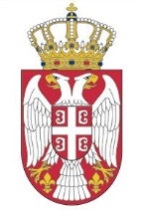 Република СрбијаМИНИСТАРСТВО ПРОСВЕТЕ,НАУКЕ И ТЕХНОЛОШКОГ РАЗВОЈАСектор за развој и високо образовање Број: 611-00-02171/2015-06Датум: 14.12.2015.Б е о г р адНемањина 22-26мпКАЛЕНДАР  ТАКМИЧЕЊА И СМОТРИ УЧЕНИКА ОСНОВНИХ ШКОЛАЗА ШКОЛСКУ 2015/2016. ГОДИНУ	На основу Стручног упутства о организовању такмичења и смотри ученика основне и средње школе (у даљем тексту Стручно упутство), Министарство просвете, науке и технолошког развоја доноси Годишњи календар такмичења и смотри основних школа за школску 2015/2016. годину. 	Организатори појединих такмичења и смотри дужни су да, сходно наведеном упутству, ускладе сва своја посебна документа која се односе на организацију и спровођење такмичења и смотри. Приликом усклађивања докумената, неопходно је прецизирати следеће појединости:на такмичењу/смотри могу учествовати сви редовни ученици основних школа;избор ученика за општинско такмичење врши се искључиво на основу постигнутих резултата ученика на школском такмичењу/смотри;за сваки наредни ниво такмичења/смотре одређују се ученици на основу постигнутих резултата и ранг-листе са претходног нивоа такмичења/смотре, а у складу с пропозицијама;рангирање ученика за одређени ниво такмичења/смотре врши се искључиво на основу постигнутог броја бодова, у складу са Стручним упутством и правилником одређене врсте такмичења/смотре;уколико више ученика постигне исти број бодова, сви ученици заузимају исто место и сви имају исти ранг.	Организатори такмичења и смотри дужни су да благовремено прецизирају и друге елементе битне за спровођење такмичења/смотре, а који проистичу из Стручног упутства – избор домаћина такмичења/смотре, прецизирање његових обавеза, систем награђивања ученика и наставника, менторски рад (уколико је неопходан или предвиђен), потписивање диплома, регулисање финансијских питања, стручна помоћ учесницима такмичења и смотри и др.КАЛЕНДАР ТАКМИЧЕЊА УЧЕНИКА ОСНОВНИХ ШКОЛА ЗА ШКОЛСКУ 2015/2016.КАЛЕНДАР СМОТРИ УЧЕНИКА ОСНОВНИХ ШКОЛА ЗА ШКОЛСКУ 2015/2016.4342015.0124.3/2I. ОД ШКОЛСКОГ ДО РЕПУБЛИЧКОГ НИВОАI. ОД ШКОЛСКОГ ДО РЕПУБЛИЧКОГ НИВОАI. ОД ШКОЛСКОГ ДО РЕПУБЛИЧКОГ НИВОАI. ОД ШКОЛСКОГ ДО РЕПУБЛИЧКОГ НИВОАI. ОД ШКОЛСКОГ ДО РЕПУБЛИЧКОГ НИВОАПРЕДМЕТ ТАКМИЧЕЊАОРГАНИЗАТОРНАЗИВ ТАКМИЧЕЊАНИВОИ ТАКМИЧЕЊАКАЛЕНДАР ОДРЖАВАЊА (ДАТУМ, МЕСТО И ДР.)СРПСКИ ЈЕЗИКМинистарство просвете, науке и технолошког развојаДруштво за српски језик и књижевност СрбијеТакмичење из српског језика и језичке културешколскидо краја фебруара 2016.СРПСКИ ЈЕЗИКМинистарство просвете, науке и технолошког развојаДруштво за српски језик и књижевност СрбијеТакмичење из српског језика и језичке културеопштински19.3.2016.СРПСКИ ЈЕЗИКМинистарство просвете, науке и технолошког развојаДруштво за српски језик и књижевност СрбијеТакмичење из српског језика и језичке културеокружни3.4.2016. СРПСКИ ЈЕЗИКМинистарство просвете, науке и технолошког развојаДруштво за српски језик и књижевност СрбијеТакмичење из српског језика и језичке културерепублички28.5.2016 ‒ ТршићСРПСКИ ЈЕЗИКМинистарство просвете, науке и технолошког развојаДруштво за српски језик и књижевност СрбијеКњижевна олимпијадашколскидо краја фебруара 2016.СРПСКИ ЈЕЗИКМинистарство просвете, науке и технолошког развојаДруштво за српски језик и књижевност СрбијеКњижевна олимпијадаопштински5.3.2016. СРПСКИ ЈЕЗИКМинистарство просвете, науке и технолошког развојаДруштво за српски језик и књижевност СрбијеКњижевна олимпијадаокружни 2.4.2016. СРПСКИ ЈЕЗИКМинистарство просвете, науке и технолошког развојаДруштво за српски језик и књижевност СрбијеКњижевна олимпијадарепублички14.5.2016 ‒ „Карловачка гимназија”, Сремски КарловциСРПСКИ ЈЕЗИК КАО НЕМАТЕРЊИМинистарство просвете, науке и технолошког развојаФилозофски факултет Нови Сад ‒ Катедра за српски као нематерњи језикТакмичење у знању српског језика као нематерњег за ученике 7. и 8. разредашколскидо краја фебруара 2016.СРПСКИ ЈЕЗИК КАО НЕМАТЕРЊИМинистарство просвете, науке и технолошког развојаФилозофски факултет Нови Сад ‒ Катедра за српски као нематерњи језикТакмичење у знању српског језика као нематерњег за ученике 7. и 8. разредаокружни8.4.2016. СРПСКИ ЈЕЗИК КАО НЕМАТЕРЊИМинистарство просвете, науке и технолошког развојаФилозофски факултет Нови Сад ‒ Катедра за српски као нематерњи језикТакмичење у знању српског језика као нематерњег за ученике 7. и 8. разредарепублички20.5.2016.БУГАРСКИ ЈЕЗИКМинистарство просвете, науке и технолошког развојаМатица БугараТакмичење у знању бугарског језика и језичке културешколскидо краја фебруара 2016.БУГАРСКИ ЈЕЗИКМинистарство просвете, науке и технолошког развојаМатица БугараТакмичење у знању бугарског језика и језичке културеокружни3.4.2016.   БУГАРСКИ ЈЕЗИКМинистарство просвете, науке и технолошког развојаМатица БугараТакмичење у знању бугарског језика и језичке културерепублички28.5.2016.ПРЕДМЕТ ТАКМИЧЕЊАОРГАНИЗАТОРНАЗИВ ТАКМИЧЕЊАНИВОИ ТАКМИЧЕЊАКАЛЕНДАР ОДРЖАВАЊА (ДАТУМ, МЕСТО И ДР.)МАЂАРСКИ ЈЕЗИКМинистарство просвете, науке и технолошког развојаФилозофски факултет Нови Сад, ‒ Одсек за хунгарологијуРепубличко такмичење из мађарског језика и језичке културешколскидо краја фебруара 2016.МАЂАРСКИ ЈЕЗИКМинистарство просвете, науке и технолошког развојаФилозофски факултет Нови Сад, ‒ Одсек за хунгарологијуРепубличко такмичење из мађарског језика и језичке културеопштински  19.3.2016.МАЂАРСКИ ЈЕЗИКМинистарство просвете, науке и технолошког развојаФилозофски факултет Нови Сад, ‒ Одсек за хунгарологијуРепубличко такмичење из мађарског језика и језичке културеокружни3.4.2016.МАЂАРСКИ ЈЕЗИКМинистарство просвете, науке и технолошког развојаФилозофски факултет Нови Сад, ‒ Одсек за хунгарологијуРепубличко такмичење из мађарског језика и језичке културерепублички28.5.2016.РУМУНСКИ ЈЕЗИКМинистарство просвете, науке и технолошког развојаФилозофски факултет Нови Сад, Одсек за румунистикуТакмичење из румунског језика и језичке културе међуокружни3.4.2016.РУМУНСКИ ЈЕЗИКМинистарство просвете, науке и технолошког развојаФилозофски факултет Нови Сад, Одсек за румунистикуТакмичење из румунског језика и језичке културе републички28.5.2016.РУСИНСКИ ЈЕЗИКМинистарство просвете, науке и технолошког развојаДруштво за русински језик, књижевност и културу Такмичење из русинског језика и језичке културешколскидо краја фебруара 2016.РУСИНСКИ ЈЕЗИКМинистарство просвете, науке и технолошког развојаДруштво за русински језик, књижевност и културу Такмичење из русинског језика и језичке културемеђуокружни3.4.2016.РУСИНСКИ ЈЕЗИКМинистарство просвете, науке и технолошког развојаДруштво за русински језик, књижевност и културу Такмичење из русинског језика и језичке културерепублички28.5.2016. ‒  ОШ „Братство јединство”, КуцураПРЕДМЕТ ТАКМИЧЕЊАОРГАНИЗАТОРНАЗИВ ТАКМИЧЕЊАНИВОИ ТАКМИЧЕЊАКАЛЕНДАР ОДРЖАВАЊА (ДАТУМ, МЕСТО И ДР.)СЛОВАЧКИ ЈЕЗИКМинистарство просвете, науке и технолошког развојаНационални савет словачке националне мањинеСловакистичко војвођанско друштвоТакмичење у знању словачког језика и језичке културешколскидо краја фебруара 2016.СЛОВАЧКИ ЈЕЗИКМинистарство просвете, науке и технолошког развојаНационални савет словачке националне мањинеСловакистичко војвођанско друштвоТакмичење у знању словачког језика и језичке културеокружни3.4.2016.   СЛОВАЧКИ ЈЕЗИКМинистарство просвете, науке и технолошког развојаНационални савет словачке националне мањинеСловакистичко војвођанско друштвоТакмичење у знању словачког језика и језичке културерепублички28.5.2016.ХРВАТСКИ ЈЕЗИКМинистарство просвете, науке и технолошког развојаНационални савет хрватске националне мањинеТакмичење у знању хрватског језика и језичке културешколскидо краја фебруара 2016.ХРВАТСКИ ЈЕЗИКМинистарство просвете, науке и технолошког развојаНационални савет хрватске националне мањинеТакмичење у знању хрватског језика и језичке културеопштински3.4.2016.  ХРВАТСКИ ЈЕЗИКМинистарство просвете, науке и технолошког развојаНационални савет хрватске националне мањинеТакмичење у знању хрватског језика и језичке културерепублички28.5.2016 ‒ ОШ „Матија Губец”, Таванкут.БОСАНСКИ ЈЕЗИКМинистарство просвете, науке и технолошког развојаНационални савет босанске националне мањинеТакмичење из босанског језикашколскидо краја фебруара 2016.БОСАНСКИ ЈЕЗИКМинистарство просвете, науке и технолошког развојаНационални савет босанске националне мањинеТакмичење из босанског језикаокружни3.4.2016.БОСАНСКИ ЈЕЗИКМинистарство просвете, науке и технолошког развојаНационални савет босанске националне мањинеТакмичење из босанског језикарепублички28.5.2016.ПРЕДМЕТ ТАКМИЧЕЊАОРГАНИЗАТОРНАЗИВ ТАКМИЧЕЊАНИВОИ ТАКМИЧЕЊАКАЛЕНДАР ОДРЖАВАЊА (ДАТУМ, МЕСТО И ДР.)СТРАНИ ЈЕЗИКМинистарство просвете, науке и технолошког развојаДруштво за стране језике и књижевностиТакмичење у знању страних језика:а) енглески б)  руски в) немачки г) француски д) италијански ђ) шпански општински20.2.2016. СТРАНИ ЈЕЗИКМинистарство просвете, науке и технолошког развојаДруштво за стране језике и књижевностиТакмичење у знању страних језика:а) енглески б)  руски в) немачки г) француски д) италијански ђ) шпански окружни12.3.2016.СТРАНИ ЈЕЗИКМинистарство просвете, науке и технолошког развојаДруштво за стране језике и књижевностиТакмичење у знању страних језика:а) енглески б)  руски в) немачки г) француски д) италијански ђ) шпански републички8.5.2016.ИСТОРИЈАМинистарство просвете, науке и технолошког развојаДруштво историчара Србије „Стојан Новаковић”, БеоградТакмичење у познавању опште и националне историјеопштински6.3.2016.ИСТОРИЈАМинистарство просвете, науке и технолошког развојаДруштво историчара Србије „Стојан Новаковић”, БеоградТакмичење у познавању опште и националне историјеокружни23.4.2016. ИСТОРИЈАМинистарство просвете, науке и технолошког развојаДруштво историчара Србије „Стојан Новаковић”, БеоградТакмичење у познавању опште и националне историјерепублички22.5.2016.ааГЕОГРАФИЈАМинистарство просвете, науке и технолошког развојаСрпско географско друштвоТакмичење у познавању опште и националне географијеопштински13.3.2016ГЕОГРАФИЈАМинистарство просвете, науке и технолошког развојаСрпско географско друштвоТакмичење у познавању опште и националне географијеокружни2.4.2016.ГЕОГРАФИЈАМинистарство просвете, науке и технолошког развојаСрпско географско друштвоТакмичење у познавању опште и националне географијерепублички21.5.2016.ПРЕДМЕТ ТАКМИЧЕЊАОРГАНИЗАТОРНАЗИВ ТАКМИЧЕЊАНИВОИ ТАКМИЧЕЊАКАЛЕНДАР ОДРЖАВАЊА (ДАТУМ, МЕСТО И ДР.)МАТЕМАТИКАМинистарство просвете, науке и технолошког развојаДруштво математичара СрбијеТакмичење ученика основних школа из математикешколски 23.1.2016.МАТЕМАТИКАМинистарство просвете, науке и технолошког развојаДруштво математичара СрбијеТакмичење ученика основних школа из математикеопштински27.2.2016.МАТЕМАТИКАМинистарство просвете, науке и технолошког развојаДруштво математичара СрбијеТакмичење ученика основних школа из математикеокружни19.3.2016. МАТЕМАТИКАМинистарство просвете, науке и технолошког развојаДруштво математичара СрбијеТакмичење ученика основних школа из математикерепублички23.4.2016.МАТЕМАТИКАМинистарство просвете, науке и технолошког развојаДруштво математичара СрбијеСрпска математичка олимпијадарепублички21.5.2016.МАТЕМАТИКАМинистарство просвете, науке и технолошког развојаМатематичко друштво „Архимедес”„Математички турнир”-Математичка олимпијада основних школа Републике Србије републички14.5.2016. – БеоградМАТЕМАТИКАМинистарство просвете, науке и технолошког развојаМатематичко друштво „Архимедес”„Мислиша”школски 10.3.2016. МАТЕМАТИКАМинистарство просвете, науке и технолошког развојаМатематичко друштво „Архимедес”„Мислиша”републички17.4.2016. ‒ БеоградМАТЕМАТИКАМинистарство просвете, науке и технолошког развојаМатематичко друштво „Архимедес”Дописна математичка олимпијадашколскипрва фаза (I коло) дописне олимпијаде: до 26.9.2015.друга фаза (II коло) дописне олимпијаде: до 31.10.2015.МАТЕМАТИКАМинистарство просвете, науке и технолошког развојаМатематичко друштво „Архимедес”Дописна математичка олимпијадарепублички 14.11.2015. ‒ Београд.МАТЕМАТИКАМинистарство просвете, науке и технолошког развојаМатематичко друштво „Архимедес”Математичка интернет олимпијадашколскипрви ниво-квалификациони (прво коло): септембар ‒ октобар 2015.други ниво-основни (друго коло): октобар ‒ новембар 2015.МАТЕМАТИКАМинистарство просвете, науке и технолошког развојаМатематичко друштво „Архимедес”Математичка интернет олимпијадарепублички децембар 2015. ‒ БеоградПРЕДМЕТ ТАКМИЧЕЊАОРГАНИЗАТОРНАЗИВ ТАКМИЧЕЊАНИВОИ ТАКМИЧЕЊАКАЛЕНДАР ОДРЖАВАЊА (ДАТУМ, МЕСТО И ДР.)ФИЗИКАМинистарство просвете, науке и технолошког развојаДруштво физичара Србије Физички факултет БеоградТакмичење ученика основних школа из физикешколски19.2.2016.ФИЗИКАМинистарство просвете, науке и технолошког развојаДруштво физичара Србије Физички факултет БеоградТакмичење ученика основних школа из физикеопштински13.3.2016.ФИЗИКАМинистарство просвете, науке и технолошког развојаДруштво физичара Србије Физички факултет БеоградТакмичење ученика основних школа из физикеокружни10.4.2016.ФИЗИКАМинистарство просвете, науке и технолошког развојаДруштво физичара Србије Физички факултет БеоградТакмичење ученика основних школа из физикерепублички7‒8.5.2016.ФИЗИКАМинистарство просвете, науке и технолошког развојаДруштво физичара Србије Физички факултет БеоградСрпска физичка олимпијадарепублички 6‒7.6.2016.ХЕМИЈАМинистарство просвете, науке и технолошког развојаСрпско хемијско друштвоТакмичење из хемијешколски28.2.2016.ХЕМИЈАМинистарство просвете, науке и технолошког развојаСрпско хемијско друштвоТакмичење из хемијеопштински5.3.2016.ХЕМИЈАМинистарство просвете, науке и технолошког развојаСрпско хемијско друштвоТакмичење из хемијеокружни3.4.2016.ХЕМИЈАМинистарство просвете, науке и технолошког развојаСрпско хемијско друштвоТакмичење из хемијерепублички21‒22.5.2016.БИОЛОГИЈАМинистарство просвете, науке и технолошког развојаСрпско биолошко друштвоТакмичење из биологијешколскидруга половина фебруара 2016.БИОЛОГИЈАМинистарство просвете, науке и технолошког развојаСрпско биолошко друштвоТакмичење из биологијеопштински6.3.2016.БИОЛОГИЈАМинистарство просвете, науке и технолошког развојаСрпско биолошко друштвоТакмичење из биологијеокружни9.4.2016.БИОЛОГИЈАМинистарство просвете, науке и технолошког развојаСрпско биолошко друштвоТакмичење из биологијерепублички15.5.2015.ПРЕДМЕТ ТАКМИЧЕЊАОРГАНИЗАТОРНАЗИВ ТАКМИЧЕЊАНИВОИ ТАКМИЧЕЊАКАЛЕНДАР ОДРЖАВАЊА (ДАТУМ, МЕСТО И ДР.)МУЗИЧКА КУЛТУРАМинистарство просвете, науке и технолошког развојаУдружење музичких и балетских педагога Србије26. републичко такмичење хорова и 17. републичко такмичење оркестара основних школа и основних музичких школа Србије  окружнидо краја априла 2016.МУЗИЧКА КУЛТУРАМинистарство просвете, науке и технолошког развојаУдружење музичких и балетских педагога Србије26. републичко такмичење хорова и 17. републичко такмичење оркестара основних школа и основних музичких школа Србије  републички28‒29. мај 2016. – Центар за културу општине Лазаревац, ЛазаревацМУЗИЧКА КУЛТУРАМинистарство просвете, науке и технолошког развојаУдружење музичких и балетских педагога Србије23. републичко такмичење из солфеђа и теорије музикерепублички6‒7.12.2015. – МШ „Петар Коњовић”, БеоградМУЗИЧКА КУЛТУРАМинистарство просвете, науке и технолошког развојаУдружење музичких и балетских педагога Србије21. републичко такмичење камерне музике Србије, дувача, клавира и соло певачарепублички27‒28.4.2016. – Центар за културу општине Лазаревац, ЛазаревацМУЗИЧКА КУЛТУРАМинистарство просвете, науке и технолошког развојаЗаједница музичких и балетских школа СрбијеРепубличко такмичење ученика музичких и балетских школа Србијерепублички18‒26.4.2016. – Београд, Нови Сад, Панчево.ПРЕДМЕТ ТАКМИЧЕЊАОРГАНИЗАТОРНАЗИВ ТАКМИЧЕЊАНИВОИ ТАКМИЧЕЊАКАЛЕНДАР ОДРЖАВАЊА (ДАТУМ, МЕСТО И ДР.)ТЕХНИЧКО И ИНФОРМАТИЧКО ОБРАЗОВАЊЕМинистарство просвете, науке и технолошког развојаАуто мото савез Србије Друштво наставника техничког образовања Србије „Шта знаш о саобраћају” школскифебруар – март 2016.ТЕХНИЧКО И ИНФОРМАТИЧКО ОБРАЗОВАЊЕМинистарство просвете, науке и технолошког развојаАуто мото савез Србије Друштво наставника техничког образовања Србије „Шта знаш о саобраћају” општински23.4.2016. ТЕХНИЧКО И ИНФОРМАТИЧКО ОБРАЗОВАЊЕМинистарство просвете, науке и технолошког развојаАуто мото савез Србије Друштво наставника техничког образовања Србије „Шта знаш о саобраћају” окружни7.5.2016.ТЕХНИЧКО И ИНФОРМАТИЧКО ОБРАЗОВАЊЕМинистарство просвете, науке и технолошког развојаАуто мото савез Србије Друштво наставника техничког образовања Србије „Шта знаш о саобраћају” републички20‒21.5.2016. ‒ Ледена дворана „Пионир”, БеоградТЕХНИЧКО И ИНФОРМАТИЧКО ОБРАЗОВАЊЕМинистарство просвете, науке и технолошког развојаДруштво педагога техничке културе Србије, ШабацТакмичење из техничког и информатичког образовањашколски21.2.2016.ТЕХНИЧКО И ИНФОРМАТИЧКО ОБРАЗОВАЊЕМинистарство просвете, науке и технолошког развојаДруштво педагога техничке културе Србије, ШабацТакмичење из техничког и информатичког образовањаопштински 26.3.2016.ТЕХНИЧКО И ИНФОРМАТИЧКО ОБРАЗОВАЊЕМинистарство просвете, науке и технолошког развојаДруштво педагога техничке културе Србије, ШабацТакмичење из техничког и информатичког образовањаокружни2.4.2016. ТЕХНИЧКО И ИНФОРМАТИЧКО ОБРАЗОВАЊЕМинистарство просвете, науке и технолошког развојаДруштво педагога техничке културе Србије, ШабацТакмичење из техничког и информатичког образовањарепублички13‒14.5.2016.ПРЕДМЕТ ТАКМИЧЕЊАОРГАНИЗАТОРНАЗИВ ТАКМИЧЕЊАНИВОИ ТАКМИЧЕЊАКАЛЕНДАР ОДРЖАВАЊА (ДАТУМ, МЕСТО И ДР.)ИНФОРМАТИКА И РАЧУНАРСТВО Министарство просвете, науке и технолошког развојаДруштво математичара Србије, БеоградТакмичење ученика основних школа из рачунарстваопштински21.2.2016.ИНФОРМАТИКА И РАЧУНАРСТВО Министарство просвете, науке и технолошког развојаДруштво математичара Србије, БеоградТакмичење ученика основних школа из рачунарстваокружни5.3.2016.ИНФОРМАТИКА И РАЧУНАРСТВО Министарство просвете, науке и технолошког развојаДруштво математичара Србије, БеоградТакмичење ученика основних школа из рачунарстварепублички2.4.2016.ИНФОРМАТИКА И РАЧУНАРСТВО Министарство просвете, науке и технолошког развојаДруштво математичара Србије, БеоградСрпска информатичка олимпијадарепублички14.5.2016.ИНФОРМАТИКА И РАЧУНАРСТВО Министарство просвете, науке и технолошког развојаДруштво математичара Србије, БеоградТеслаИнфоКупшколскипрва недеља марта 2016.ИНФОРМАТИКА И РАЧУНАРСТВО Министарство просвете, науке и технолошког развојаДруштво математичара Србије, БеоградТеслаИнфоКупопштински20.3.2016.ИНФОРМАТИКА И РАЧУНАРСТВО Министарство просвете, науке и технолошког развојаДруштво математичара Србије, БеоградТеслаИнфоКупокружни24.4.2016. ИНФОРМАТИКА И РАЧУНАРСТВО Министарство просвете, науке и технолошког развојаДруштво математичара Србије, БеоградТеслаИнфоКупрепублички14.5.2016. ‒ ЕТШ „Никола Тесла”, НишПРЕДМЕТ ТАКМИЧЕЊАОРГАНИЗАТОРНАЗИВ ТАКМИЧЕЊАНИВОИ ТАКМИЧЕЊАКАЛЕНДАР ОДРЖАВАЊА (ДАТУМ, МЕСТО И ДР.)ФИЗИЧКО ВАСПИТАЊЕМинистарство просвете, науке и технолошког развојаСавез за школски спорт и олимпијско васпитање Србијестони тенисшколскиIV недеља септембраФИЗИЧКО ВАСПИТАЊЕМинистарство просвете, науке и технолошког развојаСавез за школски спорт и олимпијско васпитање Србијестони тенисопштинскиI недеља октобра ФИЗИЧКО ВАСПИТАЊЕМинистарство просвете, науке и технолошког развојаСавез за школски спорт и олимпијско васпитање Србијестони тенисокружниIII недеља октобраФИЗИЧКО ВАСПИТАЊЕМинистарство просвете, науке и технолошког развојаСавез за школски спорт и олимпијско васпитање Србијестони тенисрепублички9‒16.5.2016. – ВрањеФИЗИЧКО ВАСПИТАЊЕМинистарство просвете, науке и технолошког развојаСавез за школски спорт и олимпијско васпитање СрбијепливањеопштинскиIII недеља октобраФИЗИЧКО ВАСПИТАЊЕМинистарство просвете, науке и технолошког развојаСавез за школски спорт и олимпијско васпитање СрбијепливањеокружниII недеља новембраФИЗИЧКО ВАСПИТАЊЕМинистарство просвете, науке и технолошког развојаСавез за школски спорт и олимпијско васпитање Србијепливањерепублички9‒16.5.2016. – ВрањеФИЗИЧКО ВАСПИТАЊЕМинистарство просвете, науке и технолошког развојаСавез за школски спорт и олимпијско васпитање СрбијекаратеопштинскиV недеља октобраФИЗИЧКО ВАСПИТАЊЕМинистарство просвете, науке и технолошког развојаСавез за школски спорт и олимпијско васпитање СрбијекаратеокружниII недеља децембраФИЗИЧКО ВАСПИТАЊЕМинистарство просвете, науке и технолошког развојаСавез за школски спорт и олимпијско васпитање СрбијекаратемеђуокружниIII недеља децембра(14‒18.12.2015.)ФИЗИЧКО ВАСПИТАЊЕМинистарство просвете, науке и технолошког развојаСавез за школски спорт и олимпијско васпитање Србијекаратерепублички9‒16.5.2016. ‒ ВрањеФИЗИЧКО ВАСПИТАЊЕМинистарство просвете, науке и технолошког развојаСавез за школски спорт и олимпијско васпитање СрбијерукометшколскиIII недеља јануара 2016.ФИЗИЧКО ВАСПИТАЊЕМинистарство просвете, науке и технолошког развојаСавез за школски спорт и олимпијско васпитање СрбијерукометопштинскиI недеља мартаФИЗИЧКО ВАСПИТАЊЕМинистарство просвете, науке и технолошког развојаСавез за школски спорт и олимпијско васпитање СрбијерукометокружниIII недеља мартаФИЗИЧКО ВАСПИТАЊЕМинистарство просвете, науке и технолошког развојаСавез за школски спорт и олимпијско васпитање СрбијерукометмеђуокружниV недеља марта(28.3.‒1.4.2016.)ФИЗИЧКО ВАСПИТАЊЕМинистарство просвете, науке и технолошког развојаСавез за школски спорт и олимпијско васпитање Србијерукометрепублички9‒16.5.2016. – ВрањеФИЗИЧКО ВАСПИТАЊЕМинистарство просвете, науке и технолошког развојаСавез за школски спорт и олимпијско васпитање СрбијеодбојкашколскиI недеља октобра 2015.ФИЗИЧКО ВАСПИТАЊЕМинистарство просвете, науке и технолошког развојаСавез за школски спорт и олимпијско васпитање СрбијеодбојкаопштинскиII недеља новембра 2015.ФИЗИЧКО ВАСПИТАЊЕМинистарство просвете, науке и технолошког развојаСавез за школски спорт и олимпијско васпитање СрбијеодбојкаокружниIII недеља новембра 2015.ФИЗИЧКО ВАСПИТАЊЕМинистарство просвете, науке и технолошког развојаСавез за школски спорт и олимпијско васпитање СрбијеодбојкамеђуокружниIV недеља новембра(23‒27.11.2015.)ФИЗИЧКО ВАСПИТАЊЕМинистарство просвете, науке и технолошког развојаСавез за школски спорт и олимпијско васпитање Србијеодбојкарепублички9‒16.5.2016. – ВрањеПРЕДМЕТ ТАКМИЧЕЊАОРГАНИЗАТОРНАЗИВ ТАКМИЧЕЊАНИВОИ ТАКМИЧЕЊАКАЛЕНДАР ОДРЖАВАЊА (ДАТУМ, МЕСТО И ДР.)стрељаштвошколскиIV недеља јануара 2016.стрељаштвоопштинскиIV недеља фебруара 2016.стрељаштвоокружниI недеља марта 2016.стрељаштворепублички9‒16.5.2016. – Врањеспортска гимнастикашколскиIV недеља јануара 2016.спортска гимнастикаопштинскиI недеља марта 2016.спортска гимнастикаокружниIV недеља марта 2016.спортска гимнастикамеђуокружниIII недеља априла 2016.(18‒22.4.2016.)спортска гимнастикарепублички9‒16.5.2016. – ВрањекошаркашколскиIV недеља фебруара 2016.кошаркаопштинскиIV недеља марта 2016.кошаркаокружниV недеља марта 2016.кошаркамеђуокружниII недеља априла 2016.(4‒8.4.2016.)кошаркарепублички9‒16.5.2016. – Врањемали фудбалшколскиIV недеља септембрамали фудбалопштинскиIV недеља октобра 2015.мали фудбалокружниI недеља новембра 2016.мали фудбалмеђуокружниIII недеља новембра 2015.(16‒20.11.2015.)мали фудбалрепублички9‒16.5.2016. – ВрањеатлетикашколскиI недеља марта 2016.атлетикаопштинскиII недеља априла 2016.атлетикаокружниIII недеља априла 2016.ПРЕДМЕТ ТАКМИЧЕЊАОРГАНИЗАТОРНАЗИВ ТАКМИЧЕЊАНИВОИ ТАКМИЧЕЊАКАЛЕНДАР ОДРЖАВАЊА (ДАТУМ, МЕСТО И ДР.)међуокружниIV недеља априла 2016.(25 ‒ 27.4.2016.)републички9‒16.5.2016. – Врањемале олимпијске игре(за ученике и ученице од првог до трећег разреда основне школе)школскиV недеља марта 2016.мале олимпијске игре(за ученике и ученице од првог до трећег разреда основне школе)општинскиII недеља априла 2016.мале олимпијске игре(за ученике и ученице од првог до трећег разреда основне школе)окружниIII недеља априла 2016.(18‒22.4.2016.)мале олимпијске игре(за ученике и ученице од првог до трећег разреда основне школе)републички9‒16.5.2016. – Врањеџудо    општинскиIV  недеља октобра 2015.џудо    окружниII недеља децембра 2015.џудо    међуокружниIII недеља децембра 2015.џудо    републички9‒16.5.2016. – ВрањеТАКМИЧЕЊЕ УЧЕНИКА СА СМЕТЊАМА У РАЗВОЈУ И ИНВАЛИДИТЕТОММинистарство просвете, науке и технолошког развојаШколски центар за васпитање и образовање слушно оштећених лица, СуботицаРепубличко такмичење ученика седмог разреда основне школе у знању и вештинама републичкипочетак јуна 2016. ТАКМИЧЕЊЕ УЧЕНИКА СА СМЕТЊАМА У РАЗВОЈУ И ИНВАЛИДИТЕТОММинистарство просвете, науке и технолошког развојаНационални спортски савез слепих и слабовидих30. републичко првенство у пливањурепубличкиоктобар 2015.ТАКМИЧЕЊЕ УЧЕНИКА СА СМЕТЊАМА У РАЗВОЈУ И ИНВАЛИДИТЕТОММинистарство просвете, науке и технолошког развојаНационални спортски савез слепих и слабовидих43. републичко првенство у голбалурепубличкиновембар 2015.ПРЕДМЕТ ТАКМИЧЕЊАОРГАНИЗАТОРНАЗИВ ТАКМИЧЕЊАНИВОИ ТАКМИЧЕЊАКАЛЕНДАР ОДРЖАВАЊА (ДАТУМ, МЕСТО И ДР.)Министарство просвете, науке и технолошког развојаУдружење за спорт хендикепираних ученика Србије СПОРТХУСТакмичење ученика са посебним потребама – лако ментално ометени у развоју који похађају специјалне школеoкружнимали фудбал:  II‒III недеља oктобра 2015.атлетика:  IV‒V недеља септембра 2015.шах: III‒IV недеља децембра 2015.стони тенис: II‒III недеља марта 2016.кошарка: II‒III недеља априла 2016.Министарство просвете, науке и технолошког развојаУдружење за спорт хендикепираних ученика Србије СПОРТХУСТакмичење ученика са посебним потребама – лако ментално ометени у развоју који похађају специјалне школерепублички10‒20.5.2016.УЧЕНИЧКЕ ЗАДРУГЕ СРБИЈЕМинистарство просвете, науке и технолошког развојаСавез ученичких задруга Србије40. републичко такмичење младих задругара орача ученика основних школа Србијерепублички9‒10.10. 2015. – ОШ „Лаза К. Лазаревић”, Клење, општина БогатићII.  МЕЂУНАРОДНИ НИВОПРЕДМЕТ ТАКМИЧЕЊАОРГАНИЗАТОРНАЗИВ ТАКМИЧЕЊАНИВОИ ТАКМИЧЕЊАКАЛЕНДАР ОДРЖАВАЊА (ДАТУМ, МЕСТО И ДР.)СТРАНИ ЈЕЗИКМинистарство просвете, науке и технолошког развојаСлавистичко друштво СрбијеГимназија „Јован Јовановић Змај”, Нови СадНафтна индустрија СрбијеОлимпијада из руског језика за ученике седмих и осмих разреда основних школа из Србије, Републике Српске и Црне Горе.међународниПријава ученика за такмичење од стране наставника – ментора: март ‒ април 2016.Први круг Олимпијаде у школама (квалификациони): 25.4. 2016.Други круг Олимпијаде (финални): 29.5.2016. – Гимназија „Јован Јовановић Змај”, Нови Сад.МАТЕМАТИКАМинистарство просвете, науке и технолошког развојаДруштво математичара СрбијеЈуниорска балканска математичка олимпијадамеђународнијун 2016. ‒ БугарскаПРЕДМЕТ ТАКМИЧЕЊАОРГАНИЗАТОРНАЗИВ ТАКМИЧЕЊАНИВОИ ТАКМИЧЕЊАКАЛЕНДАР ОДРЖАВАЊА (ДАТУМ, МЕСТО И ДР.)РАЧУНАРСТВО И ИНФОРМАТИКАМинистарство просвете, науке и технолошког развојаДруштво математичара СрбијеЈуниорска балканска информатичка олимпијадамеђународнипочетак јула 2016. ‒ СарајевоФИЗИКАМинистарство просвете, науке и технолошког развојаДруштво физичара Србије Физички факултет БеоградМеђународна јуниорска научна олимпијадамеђународнипочетак децембра 2015.МУЗИЧКА КУЛТУРАМинистарство просвете, науке и технолошког развојаУдружење музичких и балетских педагога Србије21. међународно такмичење младих музичара „Петар Коњовић”међународни 6‒12.5.2016 ‒ БеоградМУЗИЧКА КУЛТУРАМинистарство просвете, науке и технолошког развојаУдружење музичких и балетских педагога Србије5. међународно такмичење ударачких инструмената  међународни мај 2016 ‒ БеоградМУЗИЧКА КУЛТУРАМинистарство просвете, науке и технолошког развојаУдружење музичких и балетских педагога Србије18. међународно такмичење „Тахир Куленовић”међународни1‒3.3.2016 – МШ „Живорад Грбић”, ВаљевоМУЗИЧКА КУЛТУРАМинистарство просвете, науке и технолошког развојаУдружење музичких и балетских педагога Србије2. међународно такмичење из солфеђа међународни23‒24.4.2016 – ОМШ „Петар Коњовић”, БеоградПРЕДМЕТ ТАКМИЧЕЊАОРГАНИЗАТОРНАЗИВ ТАКМИЧЕЊАНИВОИ ТАКМИЧЕЊАКАЛЕНДАР ОДРЖАВАЊА (ДАТУМ, МЕСТО И ДР.)Министарство просвете, науке и технолошког развојаМузичка школа „Даворин Јенко”, БеоградМеђународно такмичење „Даворин Јенко”међународниклавир и клавирска дуа:30.1. ‒ 5. 2.2016. ‒ МШ „Даворин Јенко”, Београд.дувачи и камерна музика: 25.2. ‒8.3.2016.‒ МШ „Даворин Јенко”, Београд. ТЕХНИЧКО И ИНФОРМАТИЧКО ОБРАЗОВАЊЕМинистарство просвете, науке и технолошког развојаАуто мото савез СрбијеЕвропско такмичење у познавању саобраћајамеђународнисептембар 2016.ОД ШКОЛСКОГ ДО MEЂУНАРОДНОГ НИВОАОД ШКОЛСКОГ ДО MEЂУНАРОДНОГ НИВОАОД ШКОЛСКОГ ДО MEЂУНАРОДНОГ НИВОАОД ШКОЛСКОГ ДО MEЂУНАРОДНОГ НИВОАОД ШКОЛСКОГ ДО MEЂУНАРОДНОГ НИВОАПРЕДМЕТ СМОТРЕОРГАНИЗАТОРНАЗИВ СМОТРЕНИВОИ СМОТРЕКАЛЕНДАР ОДРЖАВАЊА (ДАТУМ, МЕСТО И ДР.)СРПСКИ ЈЕЗИКМинистарство просвете, науке и технолошког развојаДруштво за српски језик и књижевност Србије Литерарне секције основних школашколскиУтврђивање квалитета, достављање документације до 15.11.2015.СРПСКИ ЈЕЗИКМинистарство просвете, науке и технолошког развојаДруштво за српски језик и књижевност Србије Литерарне секције основних школарепубличкиИзбор најуспешнијих секција у фебруару 2016. године на Зимском семинару у Београду.СРПСКИ ЈЕЗИКМинистарство просвете, науке и технолошког развојаДруштво за српски језик и књижевност Србије Лингвистичке секције основних школашколскиУтврђивање квалитета, достављање документације до 15.11.2015.СРПСКИ ЈЕЗИКМинистарство просвете, науке и технолошког развојаДруштво за српски језик и књижевност Србије Лингвистичке секције основних школарепубличкиИзбор најуспешнијих секција у фебруару 2016. године на Зимском семинару у Београду.СРПСКИ ЈЕЗИКМинистарство просвете, науке и технолошког развојаСавез аматера СрбијеСмотра ученика рецитатора Србије „Песниче народа мог”школскипрва недеља марта 2016.СРПСКИ ЈЕЗИКМинистарство просвете, науке и технолошког развојаСавез аматера СрбијеСмотра ученика рецитатора Србије „Песниче народа мог”општински друга половина марта 2016.СРПСКИ ЈЕЗИКМинистарство просвете, науке и технолошког развојаСавез аматера СрбијеСмотра ученика рецитатора Србије „Песниче народа мог”окружни24.4.2016.СРПСКИ ЈЕЗИКМинистарство просвете, науке и технолошког развојаСавез аматера СрбијеСмотра ученика рецитатора Србије „Песниче народа мог”републички6‒7.5.2016. ‒ ВаљевоПРЕДМЕТ СМОТРЕОРГАНИЗАТОРНАЗИВ СМОТРЕНИВОИ СМОТРЕКАЛЕНДАР ОДРЖАВАЊА (ДАТУМ, МЕСТО И ДР.)Министарство просвете, науке и технолошког развојаУдружење „Дани ћирилице” Дечји сабор „Дани ћирилице”републички17‒24.5.2016. ‒ БаваништеМинистарство просвете, науке и технолошког развојаОШ „Иван Вушовић”, РажањБиблииотека „Вук Караџић”, АлексинацСмотра читалаштва „Читалићи 2016”школскимарт 2016.Министарство просвете, науке и технолошког развојаОШ „Иван Вушовић”, РажањБиблииотека „Вук Караџић”, АлексинацСмотра читалаштва „Читалићи 2016”општинскимарт ‒ април 2016.Министарство просвете, науке и технолошког развојаОШ „Иван Вушовић”, РажањБиблииотека „Вук Караџић”, АлексинацСмотра читалаштва „Читалићи 2016”републички21.5.2016. ‒ ОШ „Иван Вушовић”, РажањМинистарство просвете, науке и технолошког развојаДруштво школских библиотекара СрбијеТакмичење „Читалићи кликераши”школски24.2.2016.Министарство просвете, науке и технолошког развојаДруштво школских библиотекара СрбијеТакмичење „Читалићи кликераши”општински2.4.2016.Министарство просвете, науке и технолошког развојаДруштво школских библиотекара СрбијеТакмичење „Читалићи кликераши”републички21.5.2016. ‒ ОШ „Иван Вушовић”, РажањМАТЕМАТИКАМинистарство просвете, науке и технолошког развојаДруштво математичара СрбијеКенгур без граница- међународна математичка смотрамеђународни17.3.2016. у 10.00 часова (јединствено време у целој Европи)ПРЕДМЕТ СМОТРЕОРГАНИЗАТОРНАЗИВ СМОТРЕНИВОИ СМОТРЕКАЛЕНДАР ОДРЖАВАЊА (ДАТУМ, МЕСТО И ДР.)МУЗИЧКА КУЛТУРАМинистарство просвете, науке и технолошког развојаУдружење музичких и балетских педагога Србије13. финално такмичење – смотра музичких и балетских таленатарепублички7‒8. новембар 2015. ‒ „Карловачка гимназија”, Сремски Карловци МУЗИЧКА КУЛТУРАМинистарство просвете, науке и технолошког развојаУдружење музичких и балетских педагога Србије2. међународни фестивал словенске музике међународни 1‒3.4.2016. – Београд (ОМШ „Петар Коњовић”; МШ „Војислав Вучковић”; МШ „Корнелије Станковић”; Студентски културни центар; Коларчева задужбина). МУЗИЧКА КУЛТУРАМинистарство просвете, науке и технолошког развојаДечји културни центар, Београд Републички фестивал дечјег музичког стваралаштва „Деца композитори” ‒ ФЕДЕМУСшколскиконкурс: 15.1. ‒ 15.3.2016. МУЗИЧКА КУЛТУРАМинистарство просвете, науке и технолошког развојаДечји културни центар, Београд Републички фестивал дечјег музичког стваралаштва „Деца композитори” ‒ ФЕДЕМУСокружнимарт ‒ април 2016.МУЗИЧКА КУЛТУРАМинистарство просвете, науке и технолошког развојаДечји културни центар, Београд Републички фестивал дечјег музичког стваралаштва „Деца композитори” ‒ ФЕДЕМУСрепубличкизавршни концерт: мај 2016. –   Дечји културни центар, БеоградМУЗИЧКА КУЛТУРАМинистарство просвете, науке и технолошког развојаЗаједница музичких и балетских школа СрбијеРепублички фестивал музичких школа Србијерепублички7‒13.5.2016.ПРЕДМЕТ СМОТРЕОРГАНИЗАТОРНАЗИВ СМОТРЕНИВОИ СМОТРЕКАЛЕНДАР ОДРЖАВАЊА (ДАТУМ, МЕСТО И ДР.)ЛИКОВНА КУЛТУРАМинистарство просвете, науке и технолошког развојаУдружење ликовних педагога СрбијеСмотра ученичког ликовног стваралаштва за основне школерепубличкиРасписивање конкурса за учешће на смотри:до краја децембра 2015.Достављање радова:до 30.4.2016.Избор радова:у току маја 2016.Информације о резултатима биће достављене школама почетком јуна 2016.НАПОМЕНА: Радови остају у власништву Музеја дечијег ликовног стваралаштва. Радове доставити на адресу: ОШ „Скадарлија”, Француска 26, Београд, са назнаком за Републичку смотру ликовних радова.ЛИКОВНА КУЛТУРАМинистарство просвете, науке и технолошког развојаУдружење ликовних педагога СрбијеСмотра ученичког ликовног стваралаштва за основне школемеђународни 28.5.2016. ‒ Београд. (међународна изложба ликовних радова)ПРЕДМЕТ СМОТРЕОРГАНИЗАТОРНАЗИВ СМОТРЕНИВОИ СМОТРЕКАЛЕНДАР ОДРЖАВАЊА (ДАТУМ, МЕСТО И ДР.)Министарство просвете, науке и технолошког развојаЦентар за ликовно васпитање деце и омладине Војводине, Нови Сад57. смотра ликовних радова ученика основних и средњих школа Србије  (тема:„Сцена,костим, маска, лутка”)школскидо краја априла 2016.Министарство просвете, науке и технолошког развојаЦентар за ликовно васпитање деце и омладине Војводине, Нови Сад57. смотра ликовних радова ученика основних и средњих школа Србије  (тема:„Сцена,костим, маска, лутка”)републичкикрајем маја 2016. – Нови СадМинистарство просвете, науке и технолошког развојаЦентар за ликовно васпитање деце и омладине Војводине, Нови Сад61. смотра ликовних радова деце Србије (тема: „Кретањеʺ) школскидо краја октобра 2015.Министарство просвете, науке и технолошког развојаЦентар за ликовно васпитање деце и омладине Војводине, Нови Сад61. смотра ликовних радова деце Србије (тема: „Кретањеʺ) републичкисредина децембра 2015. – Нови СадМинистарство просвете, науке и технолошког развојаЦентар за ликовно васпитање деце и омладине Војводине, Нови Сад29. смотра ауторског стрипа ученика основних школа Републике Србијешколскидо краја октобра 2015.Министарство просвете, науке и технолошког развојаЦентар за ликовно васпитање деце и омладине Војводине, Нови Сад29. смотра ауторског стрипа ученика основних школа Републике Србијерепубличкисредина децембра 2015. – Нови СадМинистарство просвете, науке и технолошког развојаУдружење војвођанских учитеља, Нови СадДани Николе Теслерепубличкимај ‒ јул 2016. – Нови СадПРЕДМЕТ СМОТРЕОРГАНИЗАТОРНАЗИВ СМОТРЕНИВОИ СМОТРЕКАЛЕНДАР ОДРЖАВАЊА (ДАТУМ, МЕСТО И ДР.)ТЕХНИЧКО И ИНФОРМАТИЧКО ОБРАЗОВАЊЕМинистарство просвете, науке и технолошког развојаРегионално друштво за техничко и информатичко образовање, ЗрењанинТехничко стваралаштво из роботике и интерфејс технологије „РОБО-ИНТ Инвент”општинскимарт ‒ април 2016.ТЕХНИЧКО И ИНФОРМАТИЧКО ОБРАЗОВАЊЕМинистарство просвете, науке и технолошког развојаРегионално друштво за техничко и информатичко образовање, ЗрењанинТехничко стваралаштво из роботике и интерфејс технологије „РОБО-ИНТ Инвент”окружнипрва половина маја 2016.ТЕХНИЧКО И ИНФОРМАТИЧКО ОБРАЗОВАЊЕМинистарство просвете, науке и технолошког развојаРегионално друштво за техничко и информатичко образовање, ЗрењанинТехничко стваралаштво из роботике и интерфејс технологије „РОБО-ИНТ Инвент”републичкидруга половина маја 2016.ФИЗИЧКО ВАСПИТАЊЕМинистарство просвете, науке и технолошког развојаРТС и Савез атлетских талената Србије „Александар Петровић”Крос РТС-а „Кроз Србију”републички13.5.2016. у 10.00 часоваИЗБОРНИ НАСТАВНИ ПРЕДМЕТИ, ФЕСТИВАЛИ, САБОРИ, СМОТРЕМинистарство просвете, науке и технолошког развојаДруштво „Свети Сава”, БеоградСветосавски књижевни и ликовни конкурс за ученике основних и средњих школа Србије, Републике Српске  и дијаспорешколскидруга половина октобра – децембра 2015. ИЗБОРНИ НАСТАВНИ ПРЕДМЕТИ, ФЕСТИВАЛИ, САБОРИ, СМОТРЕМинистарство просвете, науке и технолошког развојаДруштво „Свети Сава”, БеоградСветосавски књижевни и ликовни конкурс за ученике основних и средњих школа Србије, Републике Српске  и дијаспоремеђународниОбјављивање резултата и уручивање награда обавиће се 27.1.2016. у Народној библиотеци Србије (за књижевни део) и у Дјечјем позоришту у Бањалуци (за ликовни део).ПРЕДМЕТ СМОТРЕОРГАНИЗАТОРНАЗИВ СМОТРЕНИВОИ СМОТРЕКАЛЕНДАР ОДРЖАВАЊА (ДАТУМ, МЕСТО И ДР.)Министарство просвете, науке и технолошког развојаВојвођанско веће за подршку талентованим ученицимаЈа сам за шах!међународни14.5.2016. ‒ ОШ „Мирослав Антић”, ПалићМинистарство просвете, науке и технолошког развојаШаховски савез СрбијеТакмичење ученика основних школа у шахушколски17‒29.2.2016. Министарство просвете, науке и технолошког развојаШаховски савез СрбијеТакмичење ученика основних школа у шахуопштински12.3.2016. (појединачно)13.3.2016. (екипно)Министарство просвете, науке и технолошког развојаШаховски савез СрбијеТакмичење ученика основних школа у шахуокружни9.4.2016. (појединачно)10.4.2016. (екипно)Министарство просвете, науке и технолошког развојаШаховски савез СрбијеТакмичење ученика основних школа у шахурепублички21.5.2016. (појединачно)22.5.2016. (екипно)Министарство просвете, науке и технолошког развојаСавез учитеља Републике СрбијеСмотра стваралаштва учитеља у образовно-васпитном процесурепублички 18‒19.6.2016 ‒ БеоградМинистарство просвете, науке и технолошког развојаУдружење војвођанских учитеља, Нови Сад22. фестивал луткарства основних школа (ФЛУОШ)школскијануар 2016.Министарство просвете, науке и технолошког развојаУдружење војвођанских учитеља, Нови Сад22. фестивал луткарства основних школа (ФЛУОШ)међуокружни5.3.2016 ‒ Крагујевац12 ‒ 13.3.2016 ‒ Нови СадМинистарство просвете, науке и технолошког развојаУдружење војвођанских учитеља, Нови Сад22. фестивал луткарства основних школа (ФЛУОШ)републички21 ‒ 22.4.2016 – Позориште младих, Нови Сад. Министарство просвете, науке и технолошког развојаУдружење војвођанских учитеља, Нови Сад22. фестивал луткарства основних школа (ФЛУОШ)међународни22 ‒ 24. 4.2016 ‒ Позориште младих, Нови Сад. ПРЕДМЕТ СМОТРЕОРГАНИЗАТОРНАЗИВ СМОТРЕНИВОИ СМОТРЕКАЛЕНДАР ОДРЖАВАЊА (ДАТУМ, МЕСТО И ДР.)Министарство просвете, науке и технолошког развојаУдружење војвођанских учитеља, Нови Сад  Коло српских сестара Епархије бачкеOдбор за веронауку Епархије бачкеЦентар за ликовно васпитање деце и омладине Војводине„Светосавље и наше доба”међународнијaнуар ‒ фебруар 2016. – Нови СадМинистарство просвете, науке и технолошког развојаЦентар за развој и примену Науке, Технологије и Информатике  Смотра кратког ђачког филма – ФИЛМићрепубличкикрајем маја 2016.ПРЕДМЕТ СМОТРЕОРГАНИЗАТОРНАЗИВ СМОТРЕНИВОИ СМОТРЕКАЛЕНДАР ОДРЖАВАЊА (ДАТУМ, МЕСТО И ДР.)Министарство просвете, науке и технолошког развојаПријатељи деце Србије, БеоградТакмичење за најбољу дечју карикатуру „Мали Пјер”општинскимарт 2016.Министарство просвете, науке и технолошког развојаПријатељи деце Србије, БеоградТакмичење за најбољу дечју карикатуру „Мали Пјер”окружниаприл 2016.Министарство просвете, науке и технолошког развојаПријатељи деце Србије, БеоградТакмичење за најбољу дечју карикатуру „Мали Пјер”републички24.5.2016. ‒ БеоградМинистарство просвете, науке и технолошког развојаРегионални центар за таленте БорЦентар за развој креативности „Цезар”Национална еколошка олимпијадашколски19.3.2016.Министарство просвете, науке и технолошког развојаРегионални центар за таленте БорЦентар за развој креативности „Цезар”Национална еколошка олимпијадаокружни24.4.2016.Министарство просвете, науке и технолошког развојаРегионални центар за таленте БорЦентар за развој креативности „Цезар”Национална еколошка олимпијадарепублички22.5.2016. ‒ БорПРЕДМЕТ СМОТРЕОРГАНИЗАТОРНАЗИВ СМОТРЕНИВОИ СМОТРЕКАЛЕНДАР ОДРЖАВАЊА (ДАТУМ, МЕСТО И ДР.)Министарство просвете, науке и технолошког развојаУчитељско друштво, ЛесковацСмотра сценског учитељског стваралаштваокружниПријава учешћа на смотри: до 1.4.2016.Достављање материјала: до 20.4.2016.Министарство просвете, науке и технолошког развојаУчитељско друштво, ЛесковацСмотра сценског учитељског стваралаштваокружникрај априла и током маја 2016.Министарство просвете, науке и технолошког развојаУчитељско друштво, ЛесковацСмотра сценског учитељског стваралаштварепублички   3‒4.6.2016. ‒ Народно позориште, ЛесковацМинистарство просвете, науке и технолошког развојаУчитељско друштво, ЛесковацКРЕФ (КРеативно Едукативни Филмови)међународни (категорије:1.ЛипДуб.2.Едукативни филм ‒ Наша најбоља наставна пракса.3.Мinecraft фестивал.)април 2016. ‒ БеоградМинистарство просвете, науке и технолошког развојаОсновна школа „Марија Трандафил”, ВетерникНаша срца куцају у истом ритмуокружнипрва половина априла 2016.ПРЕДМЕТ СМОТРЕОРГАНИЗАТОРНАЗИВ СМОТРЕНИВОИ СМОТРЕКАЛЕНДАР ОДРЖАВАЊА (ДАТУМ, МЕСТО И ДР.)Министарство просвете, науке и технолошког развојаOсновна школа „Бора Станковић”, КаравуковоРепубличка смотра стваралаштва ученика основних школа „Под истим небом нашег дома”школскифебруар 2016.Министарство просвете, науке и технолошког развојаOсновна школа „Бора Станковић”, КаравуковоРепубличка смотра стваралаштва ученика основних школа „Под истим небом нашег дома”окружни март 2016.Министарство просвете, науке и технолошког развојаOсновна школа „Бора Станковић”, КаравуковоРепубличка смотра стваралаштва ученика основних школа „Под истим небом нашег дома”републичкиаприл 2016.Министарство просвете, науке и технолошког развојаУдружење грађана Креатива, Горња ТоплицаСмотра дечјег филмског, драмског, ликовног и литерарног стваралаштва ‒ „Креативна чаролија”републички27.5.2016. ‒ ОШ „Милан Ракић” и СШ „Мионица”, МионицаМинистарство просвете, науке и технолошког развојаУдружење грађана Креатива, Горња ТоплицаСмотра дечјег филмског, драмског, ликовног и литерарног стваралаштва ‒ „Креативна чаролија”међународни28.5.2016. ‒ ОШ „Милан Ракић” и СШ „Мионица”, МионицаМинистарство просвете, науке и технолошког развојаУдружење грађана Креатива, Горња Топлица„KР-Е-ДА ‒ Креативно-едукативни дани” републички30.9.2016. ‒ Бања ВрујциМинистарство просвете, науке и технолошког развојаУдружење просветних радника Мађара Северне БачкеXV уметничко такмичење ученика основних школа (од 2. до 8. разреда) на мађарском наставном језику као ваннаставна активностшколскидо краја фебруара 2016.Министарство просвете, науке и технолошког развојаУдружење просветних радника Мађара Северне БачкеXV уметничко такмичење ученика основних школа (од 2. до 8. разреда) на мађарском наставном језику као ваннаставна активностокружни3.4.2016. – ОШ „Мајшански пут”, СуботицаПРЕДМЕТ СМОТРЕОРГАНИЗАТОРНАЗИВ СМОТРЕНИВОИ СМОТРЕКАЛЕНДАР ОДРЖАВАЊА (ДАТУМ, МЕСТО И ДР.)ИНФОРМАТИКА И РАЧУНАРСТВО Министарство просвете, науке и технолошког развоја „Информационе технологије – Удружење професора Србије” Међународна смотра из рачунарске и информатичке писмености „Дабар”		школски (5‒8. разред основне школе)школски (1‒4. разред основне школе)16‒20.11.2015. – у школама учесницама23‒27.11.2015. – у школама учесницамаИНФОРМАТИКА И РАЧУНАРСТВО Министарство просвете, науке и технолошког развоја „Информационе технологије – Удружење професора Србије” Међународна смотра из рачунарске и информатичке писмености „Дабар”		ИНФОРМАТИКА И РАЧУНАРСТВО Министарство просвете, науке и технолошког развоја „Информационе технологије – Удружење професора Србије” Међународна смотра из рачунарске и информатичке писмености „Дабар”		републички(5‒8. разред основне школе)школски (1‒4. разред основне школе)20. 2. 2016.Смотра се одржава истовремено у Крушевцу, Београду, Нишу и Новом Саду.  УЧЕНИЧКЕ ЗАДРУГЕ СРБИЈЕМинистарство просвете, науке и технолошког развојаСавез ученичких задруга Србије20. републичка смотра ученичких задруга Републике Србијерепубличкимај 2016.ПРЕДМЕТ СМОТРЕОРГАНИЗАТОРНАЗИВ СМОТРЕНИВОИ СМОТРЕКАЛЕНДАР ОДРЖАВАЊА (ДАТУМ, МЕСТО И ДР.)ТАКМИЧЕЊЕ ТАЛЕНАТАМинистарство просвете, науке и технолошког развојаСистем регионалних центара за таленте Републике СрбијеТакмичење талената по наставним областима (предметима) и узрастуокружни8.5.2016.ТАКМИЧЕЊЕ ТАЛЕНАТАМинистарство просвете, науке и технолошког развојаСистем регионалних центара за таленте Републике СрбијеТакмичење талената по наставним областима (предметима) и узрастурепублички28.5.2016. ТАКМИЧЕЊЕ ТАЛЕНАТАМинистарство просвете, науке и технолошког развојаРегионални центар за таленте ‒ БорЦентар за развој креативности „Цезар”Државно првенство истраживачких радова основацарепубличи23‒24.4.2016. – ОШ „3. октобар”, БорТАКМИЧЕЊЕ ТАЛЕНАТАМинистарство просвете, науке и технолошког развојаРегионални центар за таленте ‒ БорЦентар за развој креативности „Цезар”Талентос – републичко такмичење талентованих основацашколскидо 31.1.2016.ТАКМИЧЕЊЕ ТАЛЕНАТАМинистарство просвете, науке и технолошког развојаРегионални центар за таленте ‒ БорЦентар за развој креативности „Цезар”Талентос – републичко такмичење талентованих основацаопштинскиод 1.2.2016. до 30.4.2016.ТАКМИЧЕЊЕ ТАЛЕНАТАМинистарство просвете, науке и технолошког развојаРегионални центар за таленте ‒ БорЦентар за развој креативности „Цезар”Талентос – републичко такмичење талентованих основацамеђуокружни14.5.2016.ТАКМИЧЕЊЕ ТАЛЕНАТАМинистарство просвете, науке и технолошког развојаРегионални центар за таленте ‒ БорЦентар за развој креативности „Цезар”Талентос – републичко такмичење талентованих основацарепублички4‒5.6.2016. – Бор МИНИСТАРДр Срђан Вербић